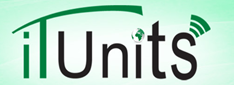 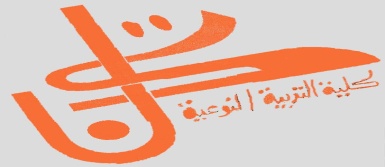 ـــــــــــــــــــــــــــــــــــــــــــــــــــــــــــــــــــــــــــــــــــــــــــــــــــــــــــــــــــــــــــــعرض تقارير سير العملية التعليمية للأقسام العلمية بالكلية عن شهر ديسمبر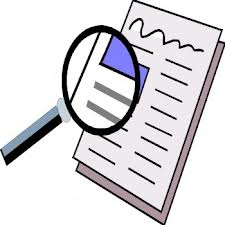 تم عرض تقارير سير العملية التعليمية للأقسام العلمية بالكلية عن شهر ديسمبر 2014 وذلك لأقسام : الإقتصاد المنزلى - علوم التربية الفنية - علوم التربية الموسيقية – العلوم التربوية والنفسية – تكنولوجيا التعليم - الإعلام التربوى .العذر المرضى عن دخول الامتحان المقدم من الطالبة/ سمر أشرف عبد الحليم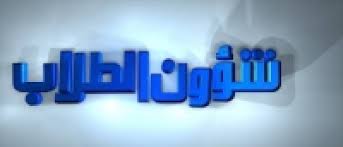 عرض مذكرة إدارة شئون التعليم والطلاب بخصوص العذر المرضى عن دخول امتحان للعام الجامعى 2014/2015 المقدم من الطالبة/ سمر أشرف عبد الحليم محمد عطيه المقيدة بالفرقة الثالثة قسم إعلام تربوى شعبة صحافة وإذاعة وتليفزيون نظراً لظروفها المرضية .العذر المرضى عن دخول الاامتحانات المقدم من الطالبة/ أحلام على شعلان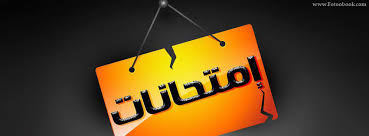 تم عرض مذكرة إدارة شئون التعليم والطلاب بخصوص العذر المرضى عن دخول امتحان للعام الجامعى 2014/2015 المقدم من الطالبة/ أحلام على شعلان المقيدة بالفرقة الثانية قسم اقتصاد منزلى نظراً لظروفها المرضيةالإنتهاء من الجداول الدراسية للفصل الدراسى الثانى 2014/2015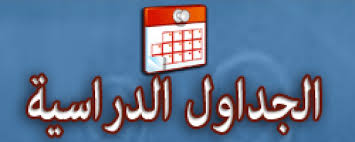 تم مخاطبة السادة رؤساء الأقسام العلمية بخصوص الإنتهاء من الخطة وإعداد الجداول الدراسية للفصل الدراسى الثانى 2014/2015 قبل بداية أجازة منتصف العام وموافاة وكيل الكلية بالجداول والخطة .مناقشة التقارير الخاصة بسير التربية الميدانية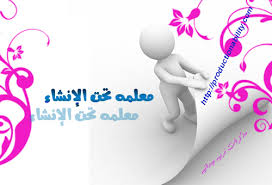 تم  مناقشة التقارير الخاصة بسير التربية الميدانية خلال الفصل الدراسى الأول للعام الجامعى 2014/2015 .   إعلان النتائج الدراسية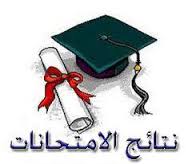 تم مخاطبة السادة رؤساء الكنترولات بإعلان النتائج الدراسية فى موعد غايته أخر شهر فبراير 2015على تأجيل الإمتحان التطبيقى للطالبة/ إيمان جمال عمر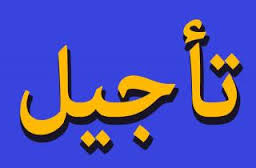 أوصت اللجنة بالموافقة على تأجيل الإمتحان التطبيقى لمادة التخصص (عود) فى الفصل الدراسى الأول للطالبة/ إيمان جمال عمر نوار المقيدة بالفرقة الأولى بمرحلة البكالوريوس فى العام الجامعى 2014/2015 حيث تعرضت لحادث أسفر عن كسر فى ذراعها الأيسر ولن تستطيع العزف على آلة التخصص العود ، ويرفع لمجلس الكلية .تعديل اسم الخريج/ مغيب السيد أحمد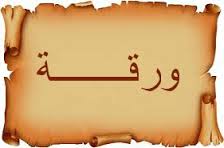 أوصت اللجنة بالموافقة على تعديل اسم الخريج/ مغيب السيد أحمد الديب (من واقع شهادة الميلاد القديمة) إلى عبد الرحمن السيد أحمد السيد الديب (من واقع شهادة الميلاد الجديدة) الحاصل على بكالوريوس تربية نوعية (شعبة إعلام تربوى – صحافة) دور مايو 1995 ، ويرفع لمجلس الكلية .بقبول العذر القهري عن مادة نشأة وسائل الإعلام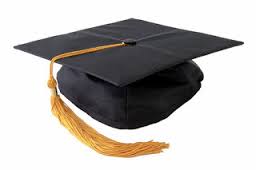 أوصت اللجنة بقبول العذر القهري لكل من : الطالبة/ شهد جلال محمد عبد الرحمن المقيدة بالفرقة الأولى إعلام تربوي عن مادة نشأة وسائل الإعلام والطالبة/ سمر السعيد على رمضان المقيدة بالفرقة الأولى تكنولوجيا التعليم عن مادة الإذاعة والتسجيلات الصوتية ، ويرفع لمجلس الكلية .تقييم نظام تنسيق القبول بالجامعات والمعاهد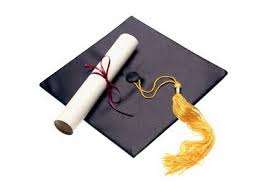 أوصت اللجنة بتشكيل لجنة لتقييم نظام تنسيق القبول بالجامعات والمعاهد من حيث الإيجابيات والسلبيات عن الفترة السابقة وأساليب تطويرها فى السنوات القادمة مكونة من :-    أ.د/ جمعه حسين عبد الجواد – أ.د/ مجدى محمد الدسوقى – أ.د/ حنان حسني يشار من حيث الإيجابيات والسلبيات وتوصلت اللجنة للإيجابيات والسلبيات التالية :أولاً : السلبيات :1-مد فترة التحويلات الإلكترونية لمدة شهر من تاريخ تقدم الطالب على الموقع حتى يتمكن الطالب التحويل من كلية إلى كلية أخرى ومن قسم إلى قسم اخر داخل الكلية .2- يظل موقع مكتب التنسيق مفتوح طوال فترة التحويلات  .3- عدم الإلتزام بالأعداد المقررة من قبل الكلية والجامعة.4- كشوف الطلاب المستجدين تأتى إلى الكليات متأخرة .5- مكتب التنسيق يعطى فرصة ثانية لإختبارات القدرات فتكون هناك مرحلة ثانية بعد إعلان نتيجة الثانوية العامة .ثانياً : الإيجابيات :1-التوزيع الإلكترونى جيد .2- الكشوف صحيحة تماماً ومرتبة أبجدياً . 3- جميع بيانات الطلاب صحيحة .4- عدم التقييد بالحد الأدنى بالمجموع فى قطاع الكليات ويتم التوزيع جغرافياً وهذا يعد ميزه . ، ويرفع لمجلس الكلية .